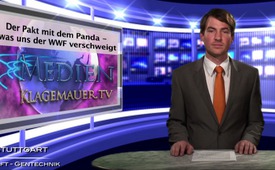 Der Pakt mit dem Panda - was uns der WWF verschweigt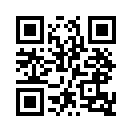 Schonungslos brachte der Filmemacher
Wilfried Huismann
die Verstrickungen der Umweltorganisation
WWF mit der
Agrarindustrie ans Licht. Der
WWF ...Schonungslos brachte der Filmemacher
Wilfried Huismann
die Verstrickungen der Umweltorganisation
WWF mit der
Agrarindustrie ans Licht. Der
WWF sitzt zusammen mit Monsanto
und anderen großen Agrarkonzernen
am sogenannten Runden
Tisch für Sojaanbau (RTRS)
und Palmölertrag (RSPO). Mit
ihrem Wissen und ihrer Mithilfe
werden großflächig Wälder abgerodet,
um nicht selten Platz für
Plantagen mit gentechnisch veränderten
Pflanzen zu schaffen.
In Indonesien und Argentinien
vertreiben sie damit die Ureinwohner
unter großem Leid. In
Indien wurden auf Kosten der
Adivasi Tigerreservate angelegt.
Die zuvor friedlich dort lebenden
Adivasi wurden zwangsumgesiedelt.
Obendrein stören Ökotouristen
nun selbst die letzten Tiger,
und zwar unter WWF-Reiseleitung!
Wie viel ist eine Umweltorganisation,
die um des Geldes willen
Kompromisse zu Lasten des Umweltschutzes
eingeht und den
Menschen so gering achtet, dann
noch wert? Wer am „Runden
Tisch mit Monsanto & Co. sitzt,
macht sich doch all derer menschenverachtenden
Werke teilhaftig.
Wenn das nicht gestoppt
wird, trifft es früher oder später
alle.von af.Quellen:http://www.youtube.com/watch?v=Wr3sPzwqcSU&feature=relatedDas könnte Sie auch interessieren:#WWH - www.kla.tv/WWHKla.TV – Die anderen Nachrichten ... frei – unabhängig – unzensiert ...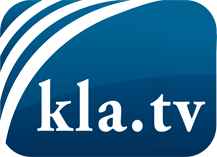 was die Medien nicht verschweigen sollten ...wenig Gehörtes vom Volk, für das Volk ...tägliche News ab 19:45 Uhr auf www.kla.tvDranbleiben lohnt sich!Kostenloses Abonnement mit wöchentlichen News per E-Mail erhalten Sie unter: www.kla.tv/aboSicherheitshinweis:Gegenstimmen werden leider immer weiter zensiert und unterdrückt. Solange wir nicht gemäß den Interessen und Ideologien der Systempresse berichten, müssen wir jederzeit damit rechnen, dass Vorwände gesucht werden, um Kla.TV zu sperren oder zu schaden.Vernetzen Sie sich darum heute noch internetunabhängig!
Klicken Sie hier: www.kla.tv/vernetzungLizenz:    Creative Commons-Lizenz mit Namensnennung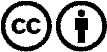 Verbreitung und Wiederaufbereitung ist mit Namensnennung erwünscht! Das Material darf jedoch nicht aus dem Kontext gerissen präsentiert werden. Mit öffentlichen Geldern (GEZ, Serafe, GIS, ...) finanzierte Institutionen ist die Verwendung ohne Rückfrage untersagt. Verstöße können strafrechtlich verfolgt werden.